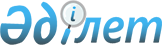 О подготовке и проведении 200-летия со дня рождения Александра Сергеевича ПушкинаПостановление Правительства Республики Казахстан от 24 июля 1999 года  № 1056

      Решением ЮНЕСКО 1999 год объявлен международным годом Александра Сергеевича Пушкина в связи с 200-летием со дня рождения величайшего поэта мировой литературы.  

      Учитывая международное значение юбилея Александра Сергеевича Пушкина, Правительство Республики Казахстан постановляет:  

      1. Утвердить прилагаемый План подготовки и проведения 200-летия со дня рождения Александра Сергеевича Пушкина (далее - А.С. Пушкин).  

      2. Министерству культуры, информации и общественного согласия, Министерству науки и высшего образования, Министерству здравоохранения, образования и спорта, Национальной академии наук Республики Казахстан, акимам областей и городов Астаны и Алматы обеспечить на высоком организационном уровне работу по проведению мероприятий, посвященных 200- летию со дня рождения А.С. Пушкина.  

      3. Финансирование расходов на проведение мероприятий, посвященных 200- летию со дня рождения А.С. Пушкина, осуществить за счет и в пределах средств, предусмотренных в бюджете на 1999 год соответствующим государственным учреждением-администратором программ.  

      4. Настоящее постановление вступает в силу со дня подписания.  

    Премьер-Министр 

   Республики Казахстан 

                                                       Утвержден 

                                              постановлением Правительства 

                                                  Республики Казахстан 

                                              от 24 июля 1999 года № 1056 

                               План 

                 мероприятий подготовки и проведения 200-летия  

                          со дня рождения А.С.Пушкина <*>       Сноска. Внесены изменения - постановлением Правительства РК от 28 сентября 1999 г.  N 1466 . _________________________________________________________________________  Мероприятия          !Ответственные за !  Срок    !Смета расходов по                               !исполнение       !исполнения!источникам финанси-                        !                 !(1999 год)!рования в пределах,                       !                 !          !предусмотренных соот-                       !                 !          !ветствующим администра-                       !                 !          !торам программ (тенге)                       !                 !          !----------------------                       !                 !          !в республи-!в местных                       !                 !          !канском    !бюджетах                       !                 !          !бюджете    ! -------------------------------------------------------------------------            1          !       2         !     3    !     4     !     5 ------------------------------------------------------------------------- 1. Провести торжественное Аким города     сентябрь            В соответствии  собрание общественности   Алматы, Министер-                   вии с бюджетом и концерт мастеров        ство культуры,                      города искусств с участием       информации и                        Алматы официальной делегации     общественного Российской Федерации      согласия в городе Алматы       -------------------------------------------------------------------------- 2. Провести в городе                                          В соответствии Алматы театральный       То же          в течение             с бюджетом фестиваль по                            года                  города произведениям                                                 Алматы А.С.Пушкина      ---------------------------------------------------------------------------  3. Провести рестав-    Аким Западно-     июль-                В соответст- рационные работы       Казахстанской    август                вии с бюдже- памятника А.С.Пушкина  области,                               том Западно- и других историчес-    Министерство                           Казахстанской ких объектов, свя-     культуры, инфор-                       области занных с его именем,   мации и общест- обновить экспозиции    венного согласия областного краевед- ческого музея, а также областной детской юношеской библиотеки            4. Издать монографию   Министерство      в течение   1518,0    Заки Ахметова "Пушкин  культуры, инфор-     года и Казахстан", повесть- мации и обществен- эссе Константина Гайво-ного согласия ронского "Пушкинская эпоха", сборник Вален- тины Кирилловой "Пуш- кин глазами женщин", комплект иллюстраций художника Альберта Гурьева "Мой Пушкин"            5. Провести литератур-  аким города Алматы, сентябрь           В соответ- но-музыкальный праздник Министерство куль-                     ствии с среди творческой интел- туры, информации и                     бюджетом лигенции "Я памятник    общественного                          города себе воздвиг нерукотвор- согласия                              Алматы ный"        6. Организовать во всех  Министерство       в течение  300,0 республиканских и        культуры,инфор-      года областных библиотеках    мации и обществен- книжно-иллюстрированные  ного согласия выставки, посвященные юбилею А.С. Пушкина и встречи читателей с известными писателями и поэтами            7. Провести Евразийский  Министерство        октябрь   2714,0 фестиваль оперного и     культуры, информации балетного искусства      и общественного "Там упоитель-           согласия ный Россини, Европы ба-   ловень - Орфей"                 8. Провести в Центральном Государственном музее Республики Казахстан          То же          август   400,0   выставку "Пушкин и его время"       9. Провести торжественный Аким города        ноябрь            В соответст- вечер общественности и    Астаны, Ми-                          вии с бюдже- концерт мастеров искусств нистерство                           том города Казахстана и России,      культуры,                            Астаны посвященные 200-летию со  информации и дня рождения А.С.Пушкина  общественного в городе Астане           согласия       10. Широко освещать в     Министерство      постоянно  1000,0   средствах массовой инфор- культуры, мации мероприятия,        информации и связанные с юбилеем       общественного А.С.Пушкина               согласия        11. Возвести памятник     Аким города       ноябрь      -      В соответствии А.С. Пушкину в            Алматы                               с бюджетом городе Алматы                                                  города Алматы ___________________________________________________________________________                        (Специалисты: Кушенова Д.                    Чунтонов В.) 
					© 2012. РГП на ПХВ «Институт законодательства и правовой информации Республики Казахстан» Министерства юстиции Республики Казахстан
				